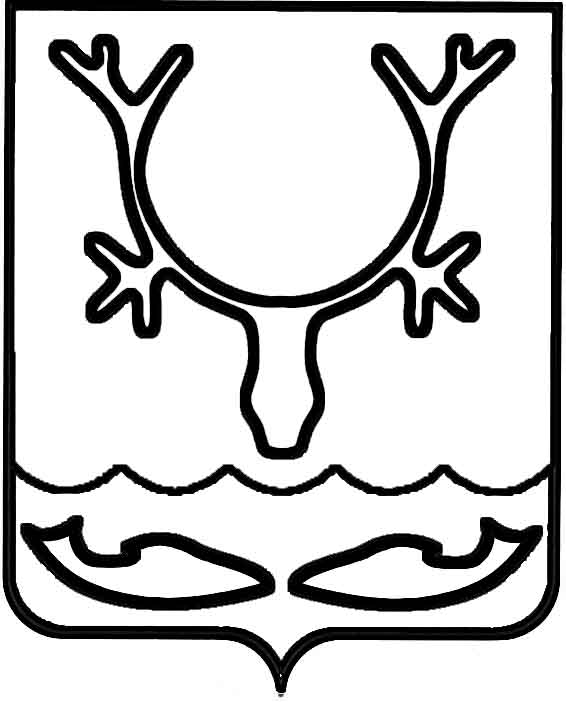 СОВЕТ ГОРОДСКОГО ОКРУГА "ГОРОД НАРЬЯН-МАР"63-я сессия III созыва_____________________________________ решениеО внесении изменений в решение "О льготной подписке на общественно-политическую газету Ненецкого автономного округа "Няръяна вындер"В соответствии с Федеральным законом от 06.10.2003 № 131-ФЗ "Об общих принципах организации местного самоуправления в Российской Федерации" Совет городского округа "Город Нарьян-Мар" решил:1. Внести в решение Совета городского округа "Город Нарьян-Мар" "О льготной подписке на общественно-политическую газету Ненецкого автономного округа "Няръяна вындер" от 28.10.2010 № 161-р (в редакции решения от 27.03.2014 № 665-р) следующие изменения: 1.1. Пункт 1 изложить в следующей редакции:"1. Предоставить право бесплатной подписки за счет средств городского бюджета на общественно-политическую газету Ненецкого автономного округа "Няръяна вындер" следующим категориям граждан, место жительства которых расположено на территории муниципального образования "Городской округ "Город Нарьян-Мар":- ветеранам Великой Отечественной войны (участникам Великой Отечественной войны; гражданам, награжденным знаком "Жителю блокадного Ленинграда"; лицам, проработавшим в тылу в период с 22 июня 1941 года по 9 мая 1945 года не менее шести месяцев ("Труженики тыла")); инвалидам Великой Отечественной войны; несовершеннолетним узникам фашизма; лицам, родившимся в 1932 - 1945 годах ("Дети войны"); 	- лицам, имеющим звание "Почетный гражданин города Нарьян-Мара";	- лицам, имеющим звание "Ветеран города Нарьян-Мара", получившим звание до 2018 года.	Лица, имеющие звания "Ветеран города Нарьян-Мара" и "Почетный гражданин города Нарьян-Мара", проживающие за пределами территории муниципального образования "Городской округ "Город Нарьян-Мар", реализуют право бесплатной подписки на газету, предоставив в период проведения подписной кампании заявление с указанием адреса фактического проживания для доставки и копии документов (паспорта и удостоверения "Почетный гражданин города Нарьян-Мара" или "Ветеран города Нарьян-Мара).	Порядок предоставления подписки на общественно-политическую газету Ненецкого автономного округа "Няръяна вындер" устанавливается Администрацией муниципального образования "Городской округ "Город Нарьян-Мар"."1.2. В пункте 2 слова "Администрации МО" заменить словами "Администрации муниципального образования".	2. Настоящее решение вступает в силу после его официального опубликования.г. Нарьян-Мар29 ноября 2018 года№ 566-рГлава городского округа "Город Нарьян-Мар"И.о. председателя Совета городского округа "Город Нарьян-Мар"___________________   О.О. Белак___________________    В.Д. Кыркалов